澳新学会课程和会员体系介绍一、ANZIIF介绍澳大利亚新西兰保险与金融学会（以下简称澳新学会）是澳大利亚及新西兰保险业的专业会员制协会和教育提供机构，自成立以来已有100余年历史。从2002年起，澳新学会与中国的多家大型保险公司、大学、保险学会和多个城市的保险协会建立了牢固的合作关系，为学生、从业人员和公司提供教育和专业发展服务。二、澳新学会课程架构1. 财产保险课程 (General Insurance)2. 风险查勘课程 (Risk Surveying)3. 风险管理课程 (Risk Management)*风险管理高级文凭课程目前只提供英文版教材4. 学习考试安排- 每学年安排有6个学期，具体时间以校历为准- 学生需要在线上提交作业，并通过考试（部分科目可能仅有作业或仅有考试）- 考试形式：在AI监考平台进行线上考试- 成绩查询：根据校历时间，考生可通过官网查询考试成绩- 考前辅导：如有需要，可提供线上考前辅导。以公司为单位，报名人数至少20人，费用另计。三、澳新学会认证保险师（CIP）会员级别1. 介绍认证保险师（CIP，Certified Insurance Professional），代表会员承诺持续专业发展与学习，并每年至少完成25学时的专业发展训练，以此不断地加强并提升其专业知识与技能。2. 会员级别3. 会员赠予- 取得财产险四级证书的学员，将免费获赠一年的澳新学会联盟会员资格(ANZIIF Associate CIP) ，并附送会员证书。直接参加并通过CAE考试的学员将无法获赠会员资格和证书。- 取得财产险中级文凭证书、风险查勘中级文凭证书和金融服务中级文凭：风险管理证书的学员，将免费获赠一年的澳新学会资深联盟会员资格(ANZIIF Senior Associate CIP)，并附送会员证书。4. 会员权益- 国际认可的称谓，可将澳新标志和会员头衔印刷在名片上- 会员证书和LinkedIn电子徽章，展示所取得的会员级别与CIP身份- 登录官网账号，会员可根据最适合自己的需求与所在地的信息与服务，体验个性化服务和免费的精选在线学习活动与教育资源- 免费得到《澳新学会期刊》（Journal）。《期刊》每季度发行一期，着重讨论当前保险与金融服务市场的问题- 享受线下活动报名费的折扣，以及在线学习拓展活动的价格优惠- 关注微信公众号可以获取保险行业招聘岗位，国际快讯，会员交流等资讯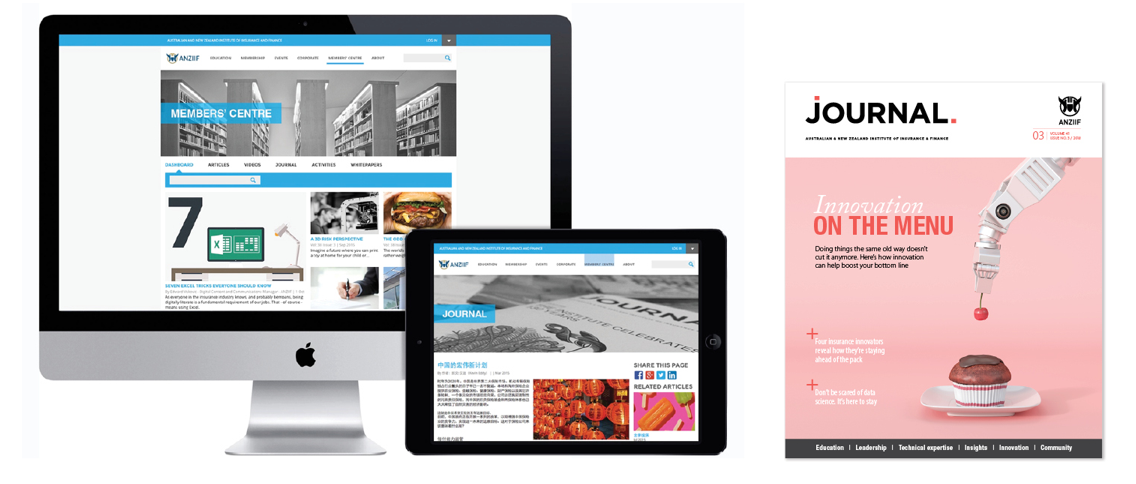 四、与大学的合作澳新学会已经与中国三所大学（南开大学、中央财经大学和西南财经大学）建立了正式关系，并在继续准备与其它讲授保险课程的大学（东北财经大学、北京工商大学）建立类似关系。就南开大学、中央财经大学和和西南财经大学而言，澳新学会对本科生和研究生保险专业课程进行了彻底的审查，并认定其达到国际标准和质量要求，这是澳新学会对此三所大学保险专业教育质量的肯定。目前，此三所大学的保险专业毕业本科生，将直接具有成为澳新学会资深联盟会员(Senior Associate CIP)的资格，且享受会员申请费用减免；硕士研究生将有机会申请成为澳新学会会士(Fellow CIP)。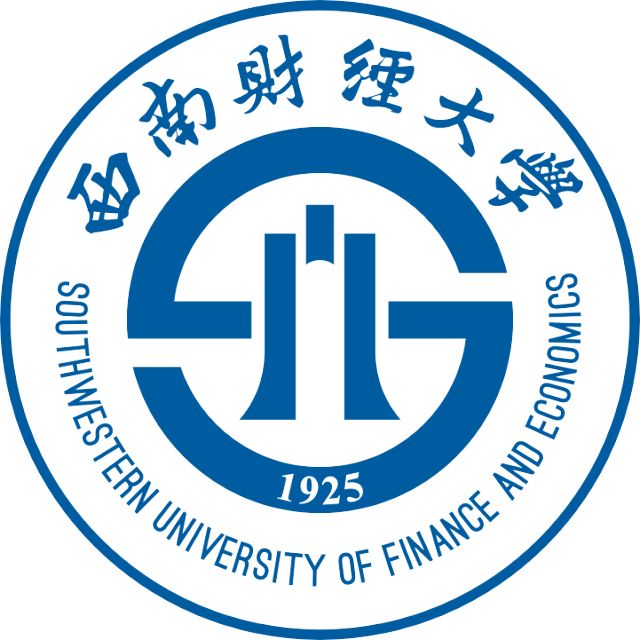 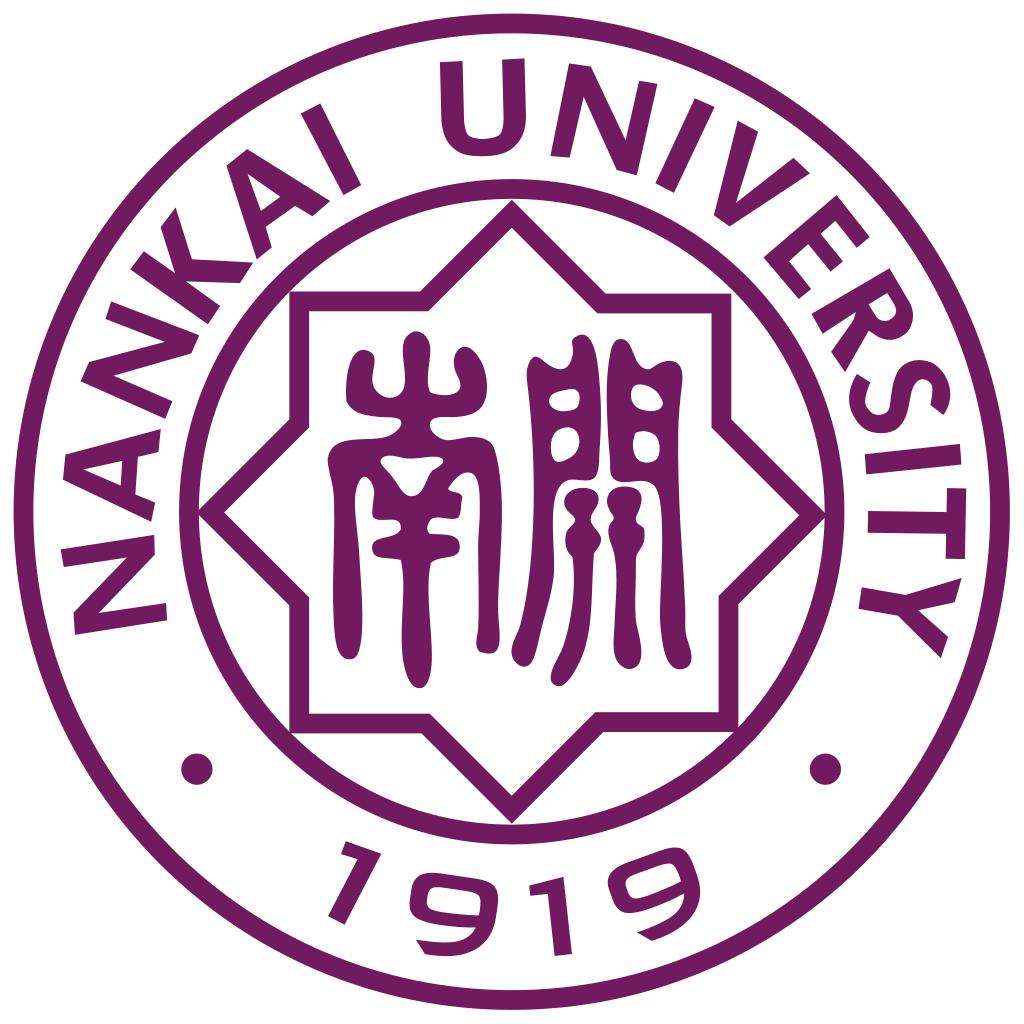 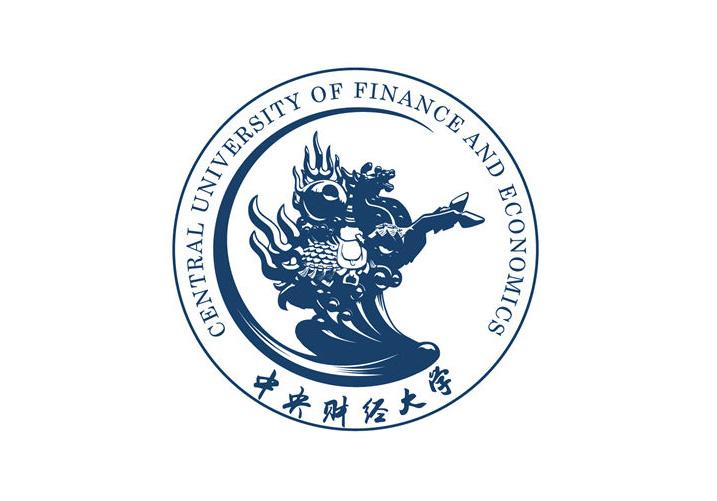 五、联系我们及会员评估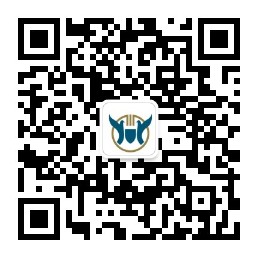 电话：(021) 6157 5189邮箱：international@anziif.com扫描二维码，或搜索”ANZIIF”，关注澳新学会微信公众号入门级财产保险四级证书(Cert IV of General Insurance)财产保险四级证书(Cert IV of General Insurance)会员证书入学要求入门级财产险四级证书课程包括以下5门必修课：FSI401客户服务FSI403保险产品FSI404承保导论FSI405理赔处理FSI408中国保险法律法规财产险四级证书课程包括以下5门必修课：FSI401客户服务FSI403保险产品FSI404承保导论FSI405理赔处理FSI408中国保险法律法规可免费获赠一年的澳新学会联盟会员资格(ANZIIF Associate CIP) ，并附送会员证书无入门级CAE能力评估测试 (Competency Assessment Exam)拥有5年及以上保险行业从业经历的修读者，可以选择直接参加CAE考试。该考试融合5门四级证书课程的内容。通过后可直接获得CAE证书，等效于财产保险四级证书。*CAE考试是挑战性考试，共100道选择题。CAE能力评估测试 (Competency Assessment Exam)拥有5年及以上保险行业从业经历的修读者，可以选择直接参加CAE考试。该考试融合5门四级证书课程的内容。通过后可直接获得CAE证书，等效于财产保险四级证书。*CAE考试是挑战性考试，共100道选择题。无无中级 财产保险中级文凭证书(Diploma of General Insurance)财产保险中级文凭证书(Diploma of General Insurance)会员证书入学要求中级 修读者须完成财产保险中级文凭的4门课程以下2科必修：GI512风险管理SAS515承保和理赔理论与实践并从以下课程中选修2个：修读者须完成财产保险中级文凭的4门课程以下2科必修：GI512风险管理SAS515承保和理赔理论与实践并从以下课程中选修2个：可免费获赠一年的澳新学会资深联盟会员(ANZIIF Senior Associate CIP)，并附送会员证书持有财产保险四级证书，或通过CAE考试中级 理赔条线承保条线可免费获赠一年的澳新学会资深联盟会员(ANZIIF Senior Associate CIP)，并附送会员证书持有财产保险四级证书，或通过CAE考试中级 GI501责任保险理赔管理GI503个人保险理赔管理GI505商业保险理赔管理GI507海上保险理赔管理GI502责任保险承保管理GI504个人保险承保管理GI506商业保险承保管理GI508海上保险承保管理可免费获赠一年的澳新学会资深联盟会员(ANZIIF Senior Associate CIP)，并附送会员证书持有财产保险四级证书，或通过CAE考试高级财产保险高级文凭(Advanced Diploma of General Insurance)财产保险高级文凭(Advanced Diploma of General Insurance)会员证书入学要求高级修读者须完成财产保险高级文凭的2个必修学科，和2个高级案例研究选修课程：以下2科为必修：GI511再保险SAS602组合业务管理从以下4科中选择完成2个高级案例研究课题：SAS603高级案例研究——商业保险SAS604高级案例研究——个人保险SAS605高级案例研究——责任保险SAS606高级案例研究——海上保险修读者须完成财产保险高级文凭的2个必修学科，和2个高级案例研究选修课程：以下2科为必修：GI511再保险SAS602组合业务管理从以下4科中选择完成2个高级案例研究课题：SAS603高级案例研究——商业保险SAS604高级案例研究——个人保险SAS605高级案例研究——责任保险SAS606高级案例研究——海上保险可免费获赠一年的澳新学会资深联盟会员(ANZIIF Senior Associate CIP)，并附送会员证书持有财产保险中级文凭证书中级 风险查勘中级文凭(Diploma of Risk Surveying)会员证书入学要求中级 修读者须完成风险查勘中级文凭的4门必修课程：RS501风险管理RS502承保和理赔理论与实践RS503风险查勘导论RS504商业财产保险风险查勘可免费获赠一年的澳新学会资深联盟会员(ANZIIF Senior Associate CIP)，并附送会员证书持有财产保险四级证书，或通过CAE考试高级风险查勘高级文凭(Advanced Diploma of Risk Surveying)会员证书入学要求高级修读者须完成风险查勘高级文凭的2门课程和1个高级案例研究，均为必修：RS601高级风险评估指南RS602高风险行业的损失量化及风险评估指南RS603高级案例研究可免费获赠一年的澳新学会资深联盟会员(ANZIIF Senior Associate CIP)，并附送会员证书持有风险查勘中级文凭证书中级 金融服务中级文凭：风险管理 (Diploma of Financial Service: Risk Management)会员证书入学要求中级 修读者须完成金融服务中级文凭：风险管理中的4门学科：FSR501风险管理入门FSR502整合管理FSR503风险运营管理FSR504特定风险管理可免费获赠一年的澳新学会资深联盟会员(ANZIIF Senior Associate CIP)，并附送会员证书5年及以上风险管理从业经验高级金融服务高级文凭：风险管理*(Advanced Diploma of Financial Service: Risk Management)会员证书入学要求高级修读者须完成金融服务高级文凭：风险管理中的4门学科：FSR601企业管治与合规FSR602风险处理和融资实践FSR603风险管理框架与记录FSR605企业永续管理可免费获赠一年的澳新学会资深联盟会员(ANZIIF Senior Associate CIP)，并附送会员证书持有金融服务中级文凭：风险管理证书级别资格称谓联盟(Associate)联盟会员必须具备：澳新学会金融服务方面的四级证书或程度相当的其它证书澳新学会（联盟）CIPANZIIF (Associate) CIP资深联盟(SeniorAssociate)资深联盟会员必须具备：澳新学会金融服务方面的中级文凭证书或高级文凭证书，或是程度相当的其它证书澳新学会（资深联盟）CIPANZIIF (Senior Associate) CIP会士(Fellow)会士必须具备：满足资格评估表中的100分积分要求在申请会士会员之前已连续两年成为CIP会员至少五年的保险/金融行业从业经验完成商业道德课程（BEP）澳新学会（会士）CIPANZIIF (Fellow) CIP